Bayernpokal 2017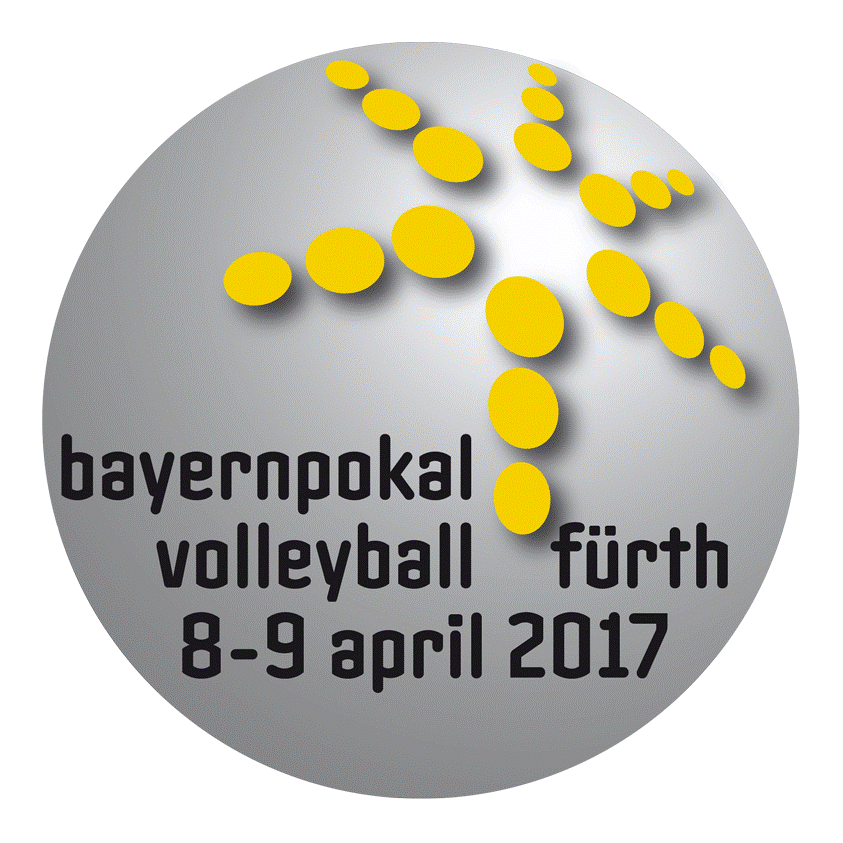 Bitte ankreuzen:   	U17   männlich	U15  männlich	U16   weiblich	U14  weiblichBezirk:	.....................................................................Bitte diese Mannschaftsmeldeliste für jede einzelne Mannschaft ausfüllen!Während der gesamten Meisterschaft dürfen nur die unten aufgeführten Spieler eingesetzt werden!
Diese Meldeliste zusammen mit den  Spielerpässen bitte am Freitag bis spätestens 
21 Uhr  im Helene-Lange-Gymnasium/Schiribesprechung abgeben.
Trainer / -in:	..........................................................................................Co-Trainer / -in:	..........................................................................................Trikot – Nr. am SamstagTrikot – Nr. am SonntagName, VornamePassnummerJahrgang1234567890101112131415